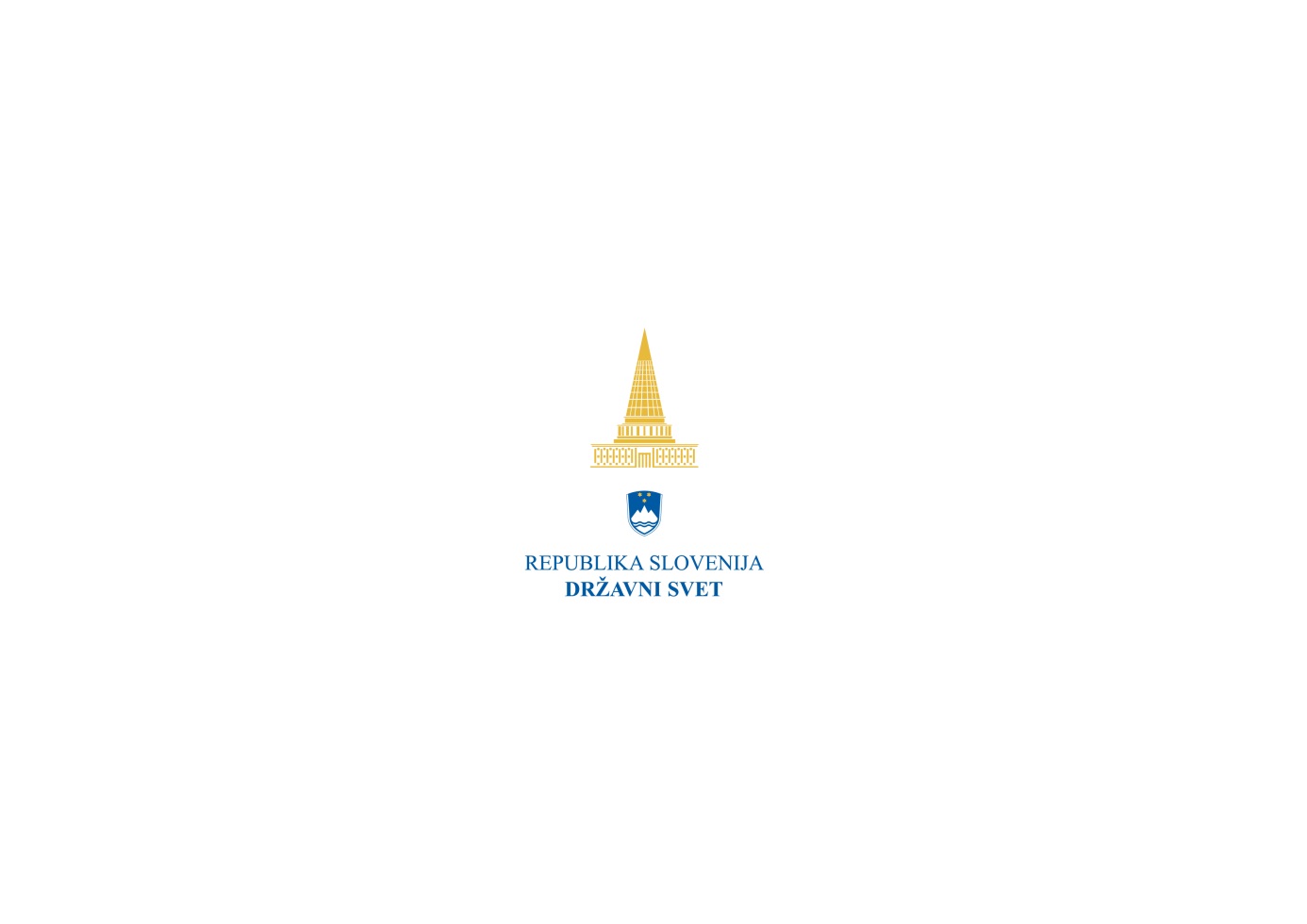 PLAKETEdržavnega sveta republike slovenijenajzaslužnejšim društvenim delavcem – prostovoljcem PREDLOG ZA LETO 2017PREDLAGATELJPREDLAGATELJPREDLAGATELJPREDLAGATELJPREDLAGATELJPREDLAGATELJPREDLAGATELJPREDLAGATELJPREDLAGATELJPREDLAGATELJDRŽAVNA SVETNICA / DRŽAVNI SVETNIK/INTERESNA SKUPINA DRŽAVNA SVETNICA / DRŽAVNI SVETNIK/INTERESNA SKUPINA DRŽAVNA SVETNICA / DRŽAVNI SVETNIK/INTERESNA SKUPINA DRŽAVNA SVETNICA / DRŽAVNI SVETNIK/INTERESNA SKUPINA DRŽAVNA SVETNICA / DRŽAVNI SVETNIK/INTERESNA SKUPINA Državni svet Republike Slovenije, Šubičeva 4, 1000 LjubljanaDržavni svet Republike Slovenije, Šubičeva 4, 1000 LjubljanaDržavni svet Republike Slovenije, Šubičeva 4, 1000 LjubljanaDržavni svet Republike Slovenije, Šubičeva 4, 1000 LjubljanaDržavni svet Republike Slovenije, Šubičeva 4, 1000 LjubljanaDržavni svet Republike Slovenije, Šubičeva 4, 1000 LjubljanaDržavni svet Republike Slovenije, Šubičeva 4, 1000 LjubljanaDržavni svet Republike Slovenije, Šubičeva 4, 1000 LjubljanaDržavni svet Republike Slovenije, Šubičeva 4, 1000 LjubljanaDržavni svet Republike Slovenije, Šubičeva 4, 1000 LjubljanaKANDIDAT/KANDIDATKAKANDIDAT/KANDIDATKAKANDIDAT/KANDIDATKAKANDIDAT/KANDIDATKAKANDIDAT/KANDIDATKAKANDIDAT/KANDIDATKAKANDIDAT/KANDIDATKAKANDIDAT/KANDIDATKAKANDIDAT/KANDIDATKAKANDIDAT/KANDIDATKAIME IN PRIIMEK IME IN PRIIMEK ORGANIZACIJA / PODROČJE DELAORGANIZACIJA / PODROČJE DELANASLOVNASLOVE-NASLOVE-NASLOVDATUM IN KRAJ ROJSTVADATUM IN KRAJ ROJSTVADATUM IN KRAJ ROJSTVADATUM IN KRAJ ROJSTVADATUM IN KRAJ ROJSTVADATUM IN KRAJ ROJSTVAŠTEVILO LET DEJAVNEGA PROSTOVOLJSKEGA DELA (štejejo samo leta dela izključno na področju, za katerega se predlaga prejem plakete)ŠTEVILO LET DEJAVNEGA PROSTOVOLJSKEGA DELA (štejejo samo leta dela izključno na področju, za katerega se predlaga prejem plakete)ŠTEVILO LET DEJAVNEGA PROSTOVOLJSKEGA DELA (štejejo samo leta dela izključno na področju, za katerega se predlaga prejem plakete)ŠTEVILO LET DEJAVNEGA PROSTOVOLJSKEGA DELA (štejejo samo leta dela izključno na področju, za katerega se predlaga prejem plakete)ŠTEVILO LET DEJAVNEGA PROSTOVOLJSKEGA DELA (štejejo samo leta dela izključno na področju, za katerega se predlaga prejem plakete)ŠTEVILO LET DEJAVNEGA PROSTOVOLJSKEGA DELA (štejejo samo leta dela izključno na področju, za katerega se predlaga prejem plakete)ŠTEVILO LET DEJAVNEGA PROSTOVOLJSKEGA DELA (štejejo samo leta dela izključno na področju, za katerega se predlaga prejem plakete)ŠTEVILO LET DEJAVNEGA PROSTOVOLJSKEGA DELA (štejejo samo leta dela izključno na področju, za katerega se predlaga prejem plakete)ŠTEVILO LET DEJAVNEGA PROSTOVOLJSKEGA DELA (štejejo samo leta dela izključno na področju, za katerega se predlaga prejem plakete)Ali je kandidat/-ka za navedeno prostovoljsko delo kdaj prejemal/-a plačilo?  DA  / NEČe da, v katerem obdobju? Od leta ________ do leta ________. Ali je kandidat/-ka za navedeno prostovoljsko delo kdaj prejemal/-a plačilo?  DA  / NEČe da, v katerem obdobju? Od leta ________ do leta ________. Ali je kandidat/-ka za navedeno prostovoljsko delo kdaj prejemal/-a plačilo?  DA  / NEČe da, v katerem obdobju? Od leta ________ do leta ________. Ali je kandidat/-ka za navedeno prostovoljsko delo kdaj prejemal/-a plačilo?  DA  / NEČe da, v katerem obdobju? Od leta ________ do leta ________. Ali je kandidat/-ka za navedeno prostovoljsko delo kdaj prejemal/-a plačilo?  DA  / NEČe da, v katerem obdobju? Od leta ________ do leta ________. Ali je kandidat/-ka za navedeno prostovoljsko delo kdaj prejemal/-a plačilo?  DA  / NEČe da, v katerem obdobju? Od leta ________ do leta ________. Ali je kandidat/-ka za navedeno prostovoljsko delo kdaj prejemal/-a plačilo?  DA  / NEČe da, v katerem obdobju? Od leta ________ do leta ________. Ali je kandidat/-ka za navedeno prostovoljsko delo kdaj prejemal/-a plačilo?  DA  / NEČe da, v katerem obdobju? Od leta ________ do leta ________. Ali je kandidat/-ka za navedeno prostovoljsko delo kdaj prejemal/-a plačilo?  DA  / NEČe da, v katerem obdobju? Od leta ________ do leta ________. Ali je kandidat/-ka za navedeno prostovoljsko delo kdaj prejemal/-a plačilo?  DA  / NEČe da, v katerem obdobju? Od leta ________ do leta ________. Kratka obrazložitev (največ 16 vrstic):Kratka obrazložitev (največ 16 vrstic):Kratka obrazložitev (največ 16 vrstic):Kratka obrazložitev (največ 16 vrstic):Kratka obrazložitev (največ 16 vrstic):Kratka obrazložitev (največ 16 vrstic):Kratka obrazložitev (največ 16 vrstic):Kratka obrazložitev (največ 16 vrstic):Kratka obrazložitev (največ 16 vrstic):Kratka obrazložitev (največ 16 vrstic):Kraj: Datum: Podpis državne svetnice ali državnega svetnika / vodje interesne skupine:Podpis državne svetnice ali državnega svetnika / vodje interesne skupine:Podpis državne svetnice ali državnega svetnika / vodje interesne skupine:Podpis državne svetnice ali državnega svetnika / vodje interesne skupine: